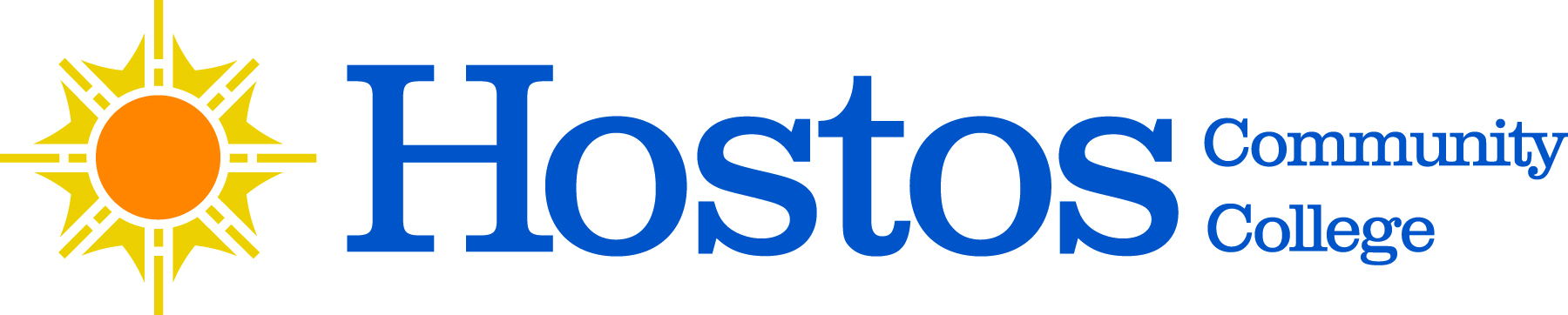 SENATE EXECUTIVE COMMITTEEZoom Online MeetingWednesday, February 8, 20233:30-5:00 pm AgendaCall to OrderApproval of the SEC agendaApproval of SEC minutes for the December 7, 2022 meetingApproval of Senate minutes for the December 15, 2022 meetingChair’s Report Curriculum Items - NoneApproval of Senate agenda for the February 16, 2023 meetingNew Business & AnnouncementsAdjournment